Evan Hayduk  Ryan KruseApril 10, 2011QQMethodsJuul Data Analysis  age       		  menarche     		sex       		    igf1    	    tanner    Min.   : 0.170 		  No  :369  	       M   :621                     Min.   : 25.0           I   :515   1st Qu.: 9.053  	 YES :335   	       F   :713                        1st Qu.:202          II  :103   Median :12.560   	NA's:635  	       NA's:  5	            Median :313.5             III : 72   Mean   :15.095           					Mean   :340.2              IV  : 81   3rd Qu.:16.855                         				3rd Qu.:462.8              V   :328   Max.   :83.000                         				Max.   :915.0              NA's:240   NA's   : 5.000                         				NA's   :321.0               testvol                         Min.   :  1.000              1st Qu.:  1.000  	Median :  3.000 Mean   :  7.896   3rd Qu.: 15.000   Max.   : 30.000   NA's   :859.000  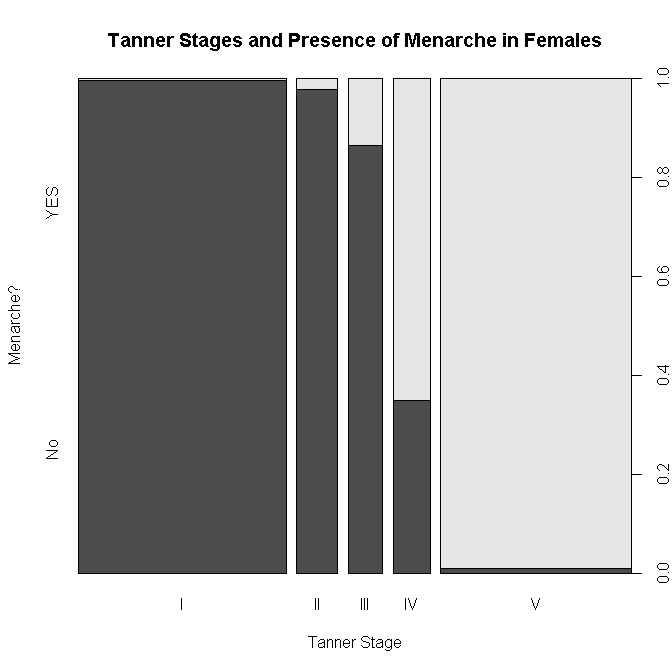 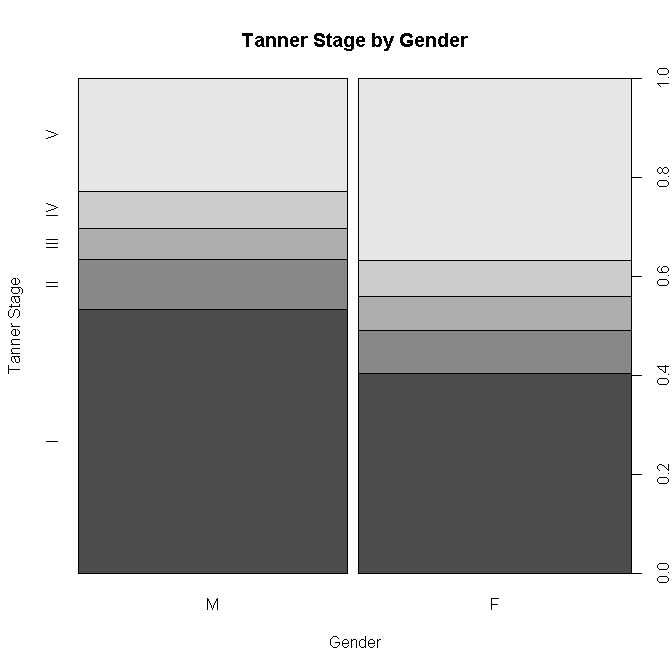 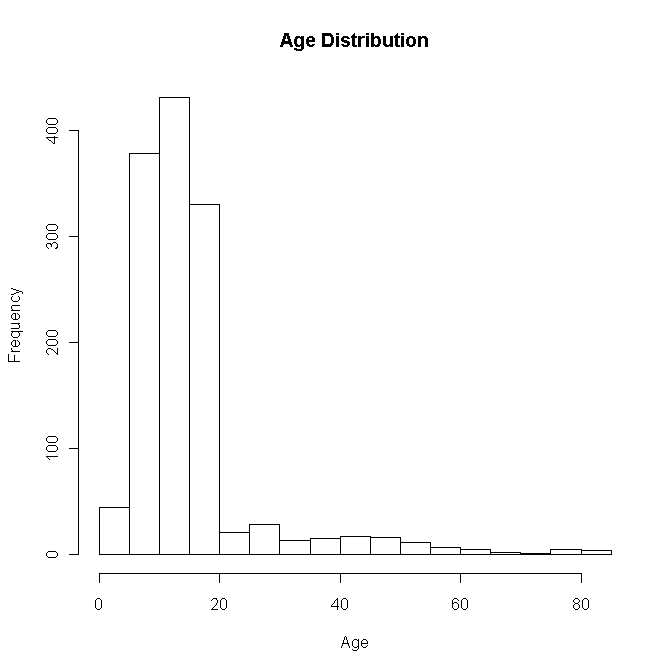 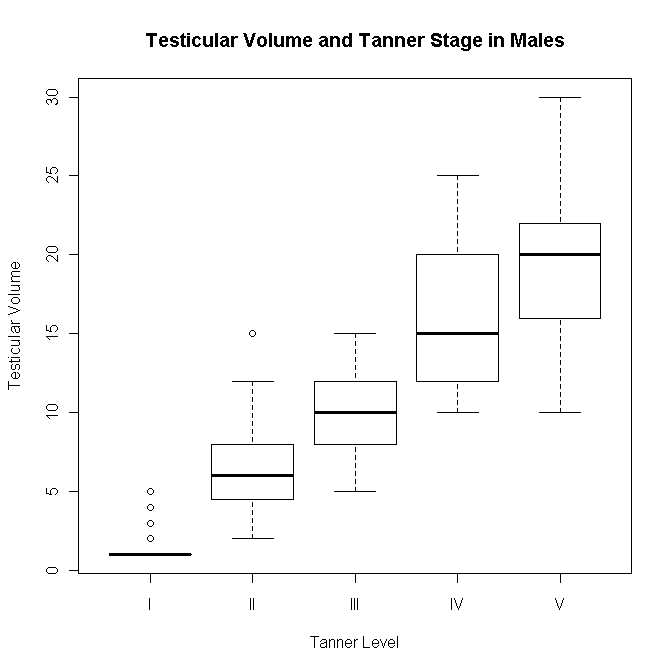 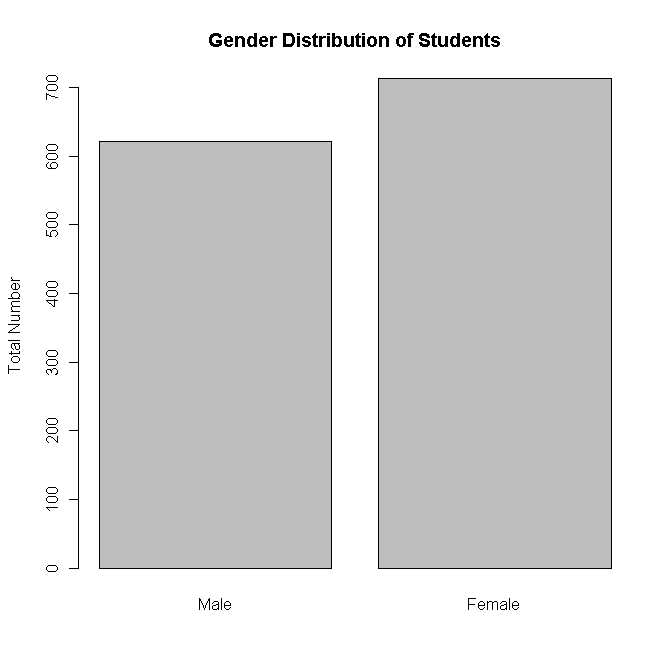 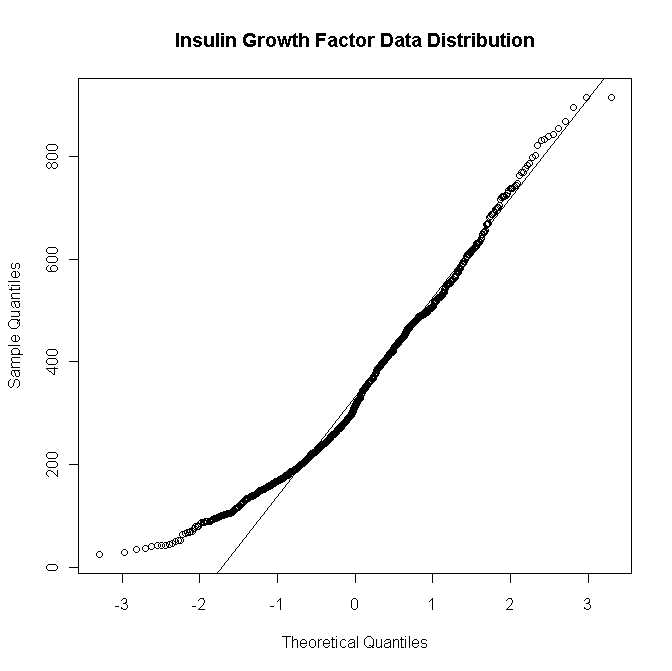 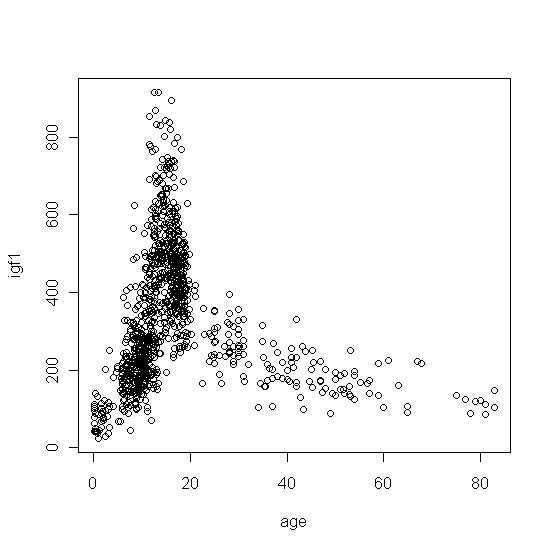 